تمرين عدد 1  1_ ضع علامة  ( X)  امام الإجابة الصحيحة  *قطعتان لهما نفس الحجم لكن كتلة القطعة الأولى أكبر من كتلة القطعة الثانية أيهما جزيئاتها متراصة أكثر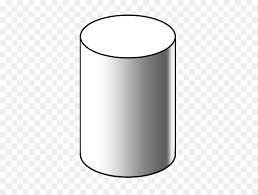 * تكتب الكتلة الحجمية وفق القاعدة * الوحدة العالمية للكتلة الحجمية هيKg/m3Kg/cm3g/cm3	2_ اختر الإجابة الصحيحة واكتبها في الخانة المناسبة3_ الكتلة الحجمية للماء:1g.cm-3       والكتلة الحجمية للزيت: 0,92g.cm-3 أ_ إذا كان 5 لتر من الماء كتلتها 5Kg فإن 5 لتر زيت كتلتها أكبر أو أصغر من 5 Kg ؟ علل جوابك........................................................................................................................................ب_ 5 لتر من الزيت تغوص أو تطفو في 10 لتر من الماء........................................................................................................................................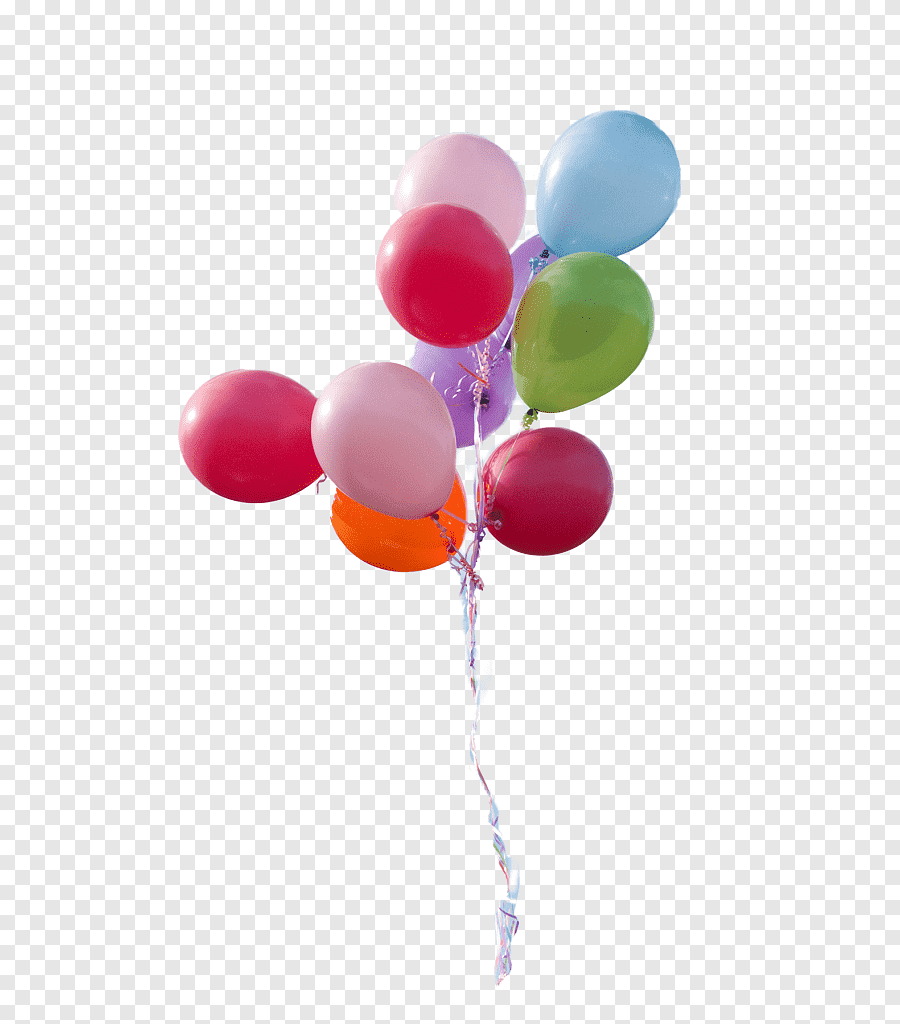 4_ نعلم أن البالونات الطائرة تطير باستعمال بعض الغازات.أ_ من بين هذه الغازات أيها يمكن أن نستعملها لرفع البالونات الى الأعلى علل جوابك؟....................................................................................................................................ب_ ما هو أفضل غاز يمكنه رفع البالونات؟.....................................................................................................................................5_ قطعة معدنية كتلتها 228g  و حجمها 20cm3 ابحث عن كتلتها الحجمية بوحدة القيس العالمية........................................................................................................................................6_ حدد نوع هذه المادة بالاعتماد على الجدول الموالي .......................................................................................................................................7_ قطعة أخرى من نفس المعدن كتلتها 570g  ابحث عن حجمها........................................................................................................................................8_ داخل مخبار مدرج قام التلميذ بوضع كمية من الماء و كمية من الزيت و كمية من الزئبق  أ_ حدد موقع كل مادة في المخبار (علل جوابك) 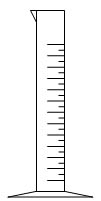 ....................................................................ب_ قام التلميذ بإلقاء القطعة المعدنية السابقة داخل المخبار حدد موقعهج_ قام التلميذ بغلق المخبار بإحكام و قلبه رتب المواد الموجودة داخله  م_إ الفرابي مساكنالأستاذة: رشيدة كريفة2020_2021فرض مراقبة عدد 1 في الفيزياء ثامنة اساسيالاسم ..................اللقب ..................ثامنة................فوج...............إجابة 1إجابة 2إجابة 3الإجابة الصحيحة523 ,7 g.cm3  تساوي523,7 Kg.m30,5237 Kg.m3523700 Kg.m3جسم صلب كتلته الحجمية تساوي 2,2 g. cm3 انقسم الى جزئين كل جزء له كتلة حجمية تساوي1,1 g. cm32,2 g. cm34,4 g. cm3الاجسام التي تطفو فوق الزيت تمتاز بكتلة حجميةأكبر من الكتلة الحجمية للزت أقل من الكتلة الحجمية للزيتمساوية للكتلة الحجمية للزيتالغازالهواءالاكسجينالهيدروجينالهيليومثاني أكسيد الكربونالنيونالكتلة الحجميةKg/m-31,2041,4280,0830,1661,8470,838المادةالحديدالزئبقالنحاسالألمنيومالرصاصالكتلة الحجميةKg/m-37900136008100270011400